Δρομολόγιο: Πειραιάς, Σπλιτ (Κροατία), Βενετία (Ιταλία), Μπρίντεζι/Λέτσε (Ιταλία), Μύκονος, Πειραιάς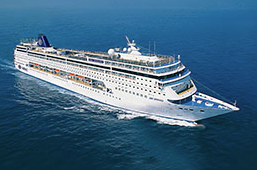 Κρουαζιερόπλοιο: MSC SINFONIAΛιμάνι επιβίβασης/αποβίβασης: ΠειραιάςΗμερομηνίες αναχώρησης: Κάθε Πέμπτη από 13 Απριλίου έως και 					    21 Σεπτεμβρίου 2023Αναλυτικό δρομολόγιο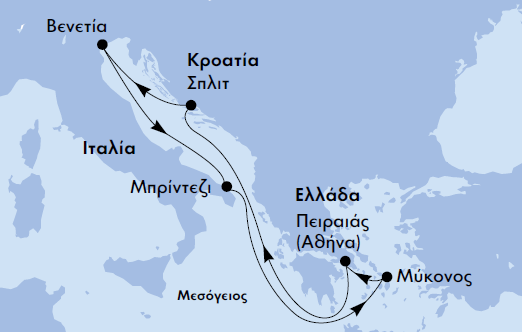 Κατ. καμπινών – *ΕΝΔΕΙΚΤΙΚΕΣ Τιμές ανά άτομο σε ευρώ & περιλαμβάνουν λιμενικά έξοδα 140 €ΓΕΝΙΚΕΣ ΣΗΜΕΙΩΣΕΙΣ:*Οι τιμές είναι ενδεικτικές και για ενημέρωση μόνο. Η τελική τιμή και η κατηγορία καμπίνας επιβεβαιώνονται κατά τη ζήτηση της διαθεσιμότητας.*ΟΟ - Η συγκεκριμένη κατηγορία είναι εξωτερική καμπίνα με περιορισμένη θέα ή καθόλου θέα προς τη θάλασσα  Επιβάρυνση μονόκλινης καμπίνας 100% στις ανωτέρω τιμές εκτός των λιμενικών εξόδων3ος/4ος ενήλικας στην ίδια καμπίνα με δύο ενήλικες έχει ειδικές τιμές. Παιδιά: 0-1, 2-11 ετών & 12-17 ετών όταν μοιράζονται την καμπίνα με δύο ενήλικες έχουν ειδικές τιμές. ΗμέραΛιμάνιΆφιξηΑναχώρησηΠέμπτηΠειραιάς-18:00ΠαρασκευήΕν πλω--ΣάββατοΣπλιτ, Κροατία08:0018:00ΚυριακήΒενετία, Ιταλία09:0016:00ΔευτέραΜπρίντεζι/Λέτσε, Ιταλία16:0022:00ΤρίτηΕν πλω--ΤετάρτηΜύκονος09:0020:00ΠέμπτηΠειραιάς07:00-Εσωτερικές καμπίνεςΕσωτερικές καμπίνεςΕσωτερικές καμπίνεςΕξωτερικές  καμπίνεςΕξωτερικές  καμπίνεςΕξωτερικές  καμπίνεςΕξωτερικές  καμπίνεςΕξωτερικές  καμπίνεςΜπαλκόνιαΜπαλκόνιαΣουίτεςΣουίτεςΗμερΑναχBELLA FANTASTICAFANTASTICABELLAFANTASTICAFANTASTICAFANTASTICAFANTASTICABELLAFANTASTICAAUREAAUREAΗμερΑναχIBIM1IM2OBOO*OM1OM2OL1BBBL1SR1SR213/4/2023649 €699 €719 €799 €819 €859 €879 €929 €1049 €1099 €1449 €1499 €20/4/2023549 €579 €619 €699 €719 €759 €779 €819 €949 €999 €1349 €1399 €27/4/2023549 €579 €619 €699 €719 €759 €779 €819 €949 €999 €1349 €1399 €4/5/2023549 €579 €619 €699 €719 €759 €779 €819 €949 €999 €1349 €1399 €11/5/2023549 €579 €619 €699 €719 €759 €779 €819 €949 €999 €1349 €1399 €18/5/2023549 €579 €619 €699 €719 €759 €779 €819 €949 €999 €1349 €1399 €25/5/2023549 €579 €619 €699 €719 €759 €779 €819 €949 €999 €1349 €1399 €1/6/2023549 €579 €619 €699 €719 €759 €779 €819 €949 €999 €1349 €1399 €8/6/2023649 €679 €719 €799 €819 €859 €879 €919 €1049 €1099 €1449 €1499 €15/6/2023649 €679 €719 €799 €819 €859 €879 €919 €1049 €1099 €1449 €1499 €22/6/2023649 €679 €719 €799 €819 €859 €879 €919 €1049 €1099 €1449 €1499 €29/6/2023699 €729 €769 €849 €869 €909 €929 €969 €1099 €1149 €1499 €1549 €6/7/2023799 €829 €869 €999 €1019 €1059 €1079 €1119 €1249 €1299 €1649 €1699 €13/7/2023849 €879 €919 €979 €1009 €1029 €1109 €1199 €1249 €1299 €1649 €1699 €20/7/2023849 €879 €919 €979 €1009 €1029 €1109 €1199 €1249 €1299 €1649 €1699 €27/7/2023849 €879 €919 €979 €1009 €1029 €1109 €1199 €1249 €1299 €1649 €1699 €3/8/2023899 €929 €969 €1049€1069 €1109 €1129 €1169 €1299 €1349 €1699 €1749 €10/8/2023899 €929 €969 €1049€1069 €1109 €1129 €1169 €1299 €1349 €1699 €1749 €17/8/2023899 €929 €969 €1049€1069 €1109 €1129 €1169 €1299 €1349 €1699 €1749 €24/8/2023849 €879 €919 €979 €1009 €1029 €1109 €1199 €1249 €1299 €1649 €1699 €31/8/2023799 €849 €869 €949 €969 €1009 €1029 €1079 €1199 €1249 €1599 €1649 €7/9/2023749 €779 €819 €899 €919 €959 €979 €1019 €1149 €1199 €1549 €1599 €14/9/2023649 €679 €719 €799 €819 €859 €879 €919 €1049 €1099 €1449 €1499 €21/9/2023599 €649 €669 €749 €769 €809 €829 €879 €999 €1049 €1399 €1449 €